+-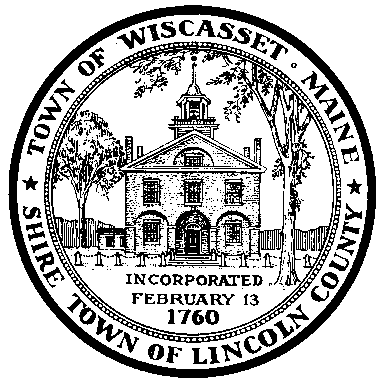 -WISCASSET PLANNING BOARD AGENDANovember 28, 2016 at 7:00 p.m. Wiscasset Town Hall Meeting Room   1. Call meeting to order   2. Approve November 14, 2016 minutes   3. APPLICANT:	Edward Keiser and Scott Lalumiere for Clarks Point Development, LLC. PROPOSAL:	 Amendment to Clark’s Point Subdivision Plan approved on April 24, 2006 and    recorded in Plan Book 91, Page 63 @ the Lincoln County Registry of Deeds       REQUEST:	Approval of Amendment to Clark’s Point Subdivision Plan approved on April 24, 2006 and recorded in Plan Book 91, Page 63 @ the Lincoln County Registry of Deeds       LOCATION:	 Clark’s Point Subdivision, River Point Road, Tax Map R-5, Lots 122-122-5    4. Other business    5. Adjourn